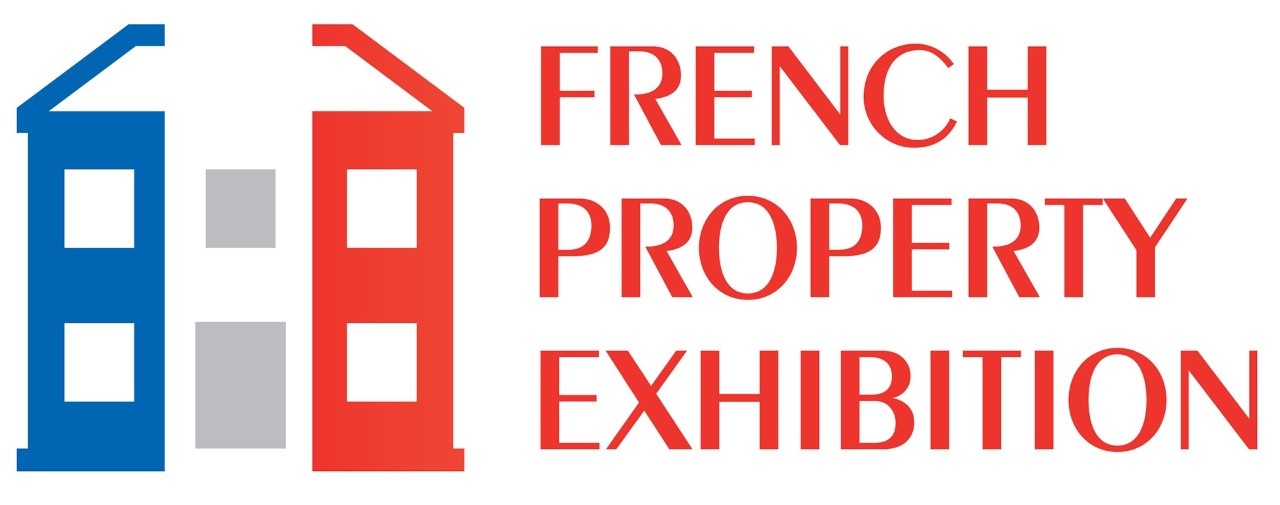    27th & 28th January 2024, Novotel West, Londonwww.frenchpropertyexhibition.com        FURNITURE AND ELECTRICAL PACKAGES ELECTRICALELECTRICALPackage 1Package 15ft strip light£83.85 + VATPackage 2Package 2500W socket£134.80 + VATPackage 3Package 35ft strip light500W socket£218.65 + VATPackage 4Package 43x 120W spotlights500W socket£373.88 + VATPlease note there is a compulsory electrical testing fee of £18.50+VAT per stand. Please note there is a compulsory electrical testing fee of £18.50+VAT per stand. FURNITUREFURNITUREPackage APackage A1 chrome bistro table and 2 bistro chairs1 chrome bistro table and 2 bistro chairs£96.75+ VATPackage BPackage B1 chrome bistro bar table, 2 stools1 chrome bistro bar table, 2 stools£133.30+ VATPackage CPackage C1 coffee table, 2 blue banquet chairs, 1 waste paper bin1 coffee table, 2 blue banquet chairs, 1 waste paper bin£107.50+ VATPackage DPackage D1 office chair, 1 wooden desk, 1 coffee table, 2 blue banquet chairs, 1 waste paper bin1 office chair, 1 wooden desk, 1 coffee table, 2 blue banquet chairs, 1 waste paper bin£220.38+VAT